02-385 ПМ-8 поливомоечная машина ёмкостью цистерны 6 м3 на шасси ЗиС-150 4х2, производительность: мойка 13 тыс. м2/час, полив 70 тыс. м2/час, мест 3, порожний вес 5.3 тн, полный вес 11.3 тн, ЗиС-120 90 лс, раб. до 14 км/час, трансп. 35 км/час, МЭМЗ УБМ, г. Москва 1948-56 г.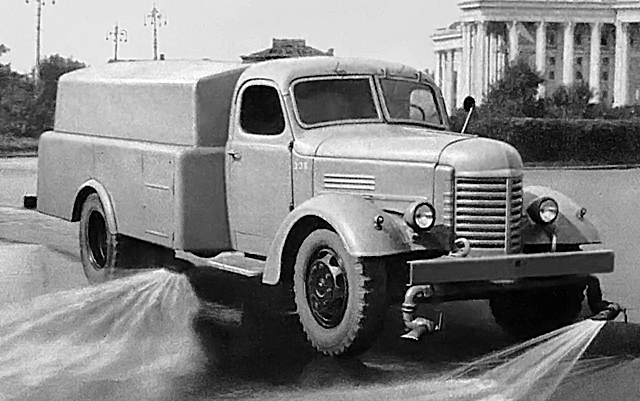 Разработчик КБ Управления благоустройства Мосгорисполкома.Изготовитель: Московский экспериментально-механический завод УБМ и завод «Коммунальник» Минкомхоза РСФСР. В 1956 году на ЭМЗ УБМ начали собирать модернизированные машины ПМ-10, которые получали переделанную коробку передач (5-я передача переделывалась заменой шестерен из транспортной в рабочую, получая новое передаточное число 4,12 вместо 0,81).31 октября 1938 года приказом управляющего трестом уличной очистки Москвы был организован ЭМЗ – Экспериментальный механический завод с небольшим штатом - всего 24 человека, из которых 15 инженерно-технических работников и 9 служащих. Главной задачей завода стало изготовление запчастей и ремонт агрегатов машин, работающих по уборке города: поливомоечных машин и снегоочистителей на базе автомобилей ЯГЗ, ЯГ5, погрузчиков С-1 на тракторе ЧТЗ и С-2 на тракторе ХТЗ и др.  В 1942 году трест уличной очистки был преобразован в управление благоустройства города Москвы (УБМ), в состав которого и вошел Экспериментально-механический завод (ЭМЗ). В 1948 году была организована самостоятельная организация – Конструкторское бюро УБМ с численностью шесть человек. Оно специализировалось на разработке новых видов машин для уборки и санитарной очистки столицы и освоение серийного производства на площадях ЭМЗ. Затем за короткий период, с 1948 по 1953 год, были разработаны и освоены новые машины с применением гидроприводов и современных технических решений. Среди них поливомоечные ПМ-8, ПМ-10, пескоразбрасыватели ПД-4, ПД-6, снегопогрузчики С-3 и С-4, мусоровозы МС-4, МС-5, подметально-уборочные машины ПУ-8. За создание и производство этих машин группе работников ЭМЗ и КБ было присвоено почетное в те годы звание «Лауреат Сталинской премии». Поливомоечные машины — наиболее важный компонент коммунальной техники. Одна поливомоечная машина способна заменить не один десяток квалифицированных дворников. Поливомоечная машина предназначена для механизированной мойки и поливки асфальтобетонных дорог, очистки дорожных покрытий от свежевыпавшего снега, поливки зеленых насаждений и пожаротушения. Поливомоечная машина работает круглый год. Летом поливает газоны и моет улицы от грязи. Надев плужно-щеточное оборудование –  убирает листву и мусор, очищает дороги от снега зимой. С помощью плуга, обычно установленного впереди машины, основной слой снега сгребается и смещается в сторону. Оставшийся слой снега высотой около 10-20 мм подметается уборочной цилиндрической щеткой и отбрасывается в сторону. При необходимости эта машина может быть водовозом и дополнительным средством пожаротушения. Такие машины рассчитаны на интенсивную эксплуатацию, содержат специальные узлы и механизмы, различаются набором приспособлений, характеристиками. Поливочно-моечная машина ПМ-8 на шасси автомобиля ЗиС-150 с зимним снегоочистительным оборудованием: Инструкция по эксплуатации и уходу Мин-во коммун. хозяйства РСФСР. Респ. конструкторское и нормативное бюро по очистке городов. Москва : Изд-во М-ва коммун. хозяйства РСФСР, 1951  Ломотиков, Г. П., М. А. Полковский ; ред. К. М. Полтев. Поливомоечная машина ПМ-8 предназначена для очистки от грязи, снега и мелких камней, мойки и обеспыливания дорог, взлетно-посадочных площадок и рулежных дорожек, городских улиц и площадей, а также может быть использована для поливки зеленых насаждений, увлажнения свежеуложенного цементобетонного покрытия или основания и для тушения пожаров. Поливомоечная машина ПМ-8 включает следующее основное оборудование: цистерну, центробежный насос, нагнетательный трубопровод, распылительные сопла, систему гидроуправления и коробку отбора мощности. Помимо основного оборудования, на поливомоечной машине ПМ-8 в зимнее время можно также установить плужный одноотвальный снегоочиститель и подметальную щетку с редуктором.  Поливочно-моечная машина ПМ-8 смонтирована на шасси грузового автомобиля ЗиС-150 с усиленными задними рессорами, сзади кабины водителя. Цистерна сварная эллиптической формы, изготовлена из стальных листов толщиной 3 мм. В нижней части цистерны укреплена шесть кронштейнов, при помощи которых цистерна крепится к продольным балкам рамы автомобиля. Очистке воды, выходящей из цистерны к насосу, производится фильтром. Полость цистерны через фильтр и центральный клапан соединена с насосом. Трубопровод состоит из двух ветвей: наполнительной, идущей от цистерны к насосу, и нагнетательной, идущей от насоса к соплам. Центральный клапан расположен между цистерной и центробежным насосом и предназначен для сообщения полости цистерны с системой трубопроводов машины и для отключения цистерны от сети трубопроводов. Насос подает воду под давлением в нагнетательный трубопровод, по которому она поступает к соплам-насадкам. Через сопла-насадки производится поливка или мойка улиц. Для заполнения цистерны из водопроводной сети на машине установлен стендер (пожарная колонка). Наполнение производится через заливную трубу, расположенную в задней части цистерны. Избыток воды в цистерне вытекает через контрольную трубу. Наполнение цистерны можно производить и из водоемов с помощью специального шланга, который придается к машине и уложен под окузовкой. В этом случае шланг присоединяется к насосу и заполнение цистерны происходит через насос. При использовании машины для тушения огня, пожарные рукава с брандспойтами присоединяются к одному или двум концам поперечной трубы.  Раздаточная коробка передает часть мощности от двигателя к насосу ПН-1200, к редуктору привода щетки и к гидравлическому насосу НШ-ЗА, являющемуся силовым агрегатом для привода гидроподъемников подъема и опускания подметальной щетки и плужного снегоочистителя.  Привод водяного насоса осуществляется от двигателя через коробку отбора мощности РК-2, установленную на коробке передач автомобиля, с карданным валом и центробежным насосом типа ПН-1200.  Плужный снегоочиститель и подметальная щетка выполнены в виде навесного оборудования. Привод подметальной щетки производится от двигателя автомобиля. Управление работой машины производится из кабины водителя. Цистерна и оборудование закрыты декоративной облицовкой, которая придает машине вполне современный и красивый внешний вид".  Техническая характеристика поливочно-моечных машин ПМ-6 и ПМ-8ЗиС-150 бортовой ЗиС-150 – первый послевоенный грузовик московского автозавода. Великая отечественная война помешала доведению до серийного производства семейства ЗиС-15, проектируемому на смену ЗиС-5. В 1943 году начали проектировать ЗиС-150.
 Первый опытный ЗиС-150, построили в начале 1944 года. International KP11 послужил основой для советского грузовика, оригинальными были только капот и облицовка радиатора. Второй опытный образец построили в начале 1945 года. На нем уже устанавливали оригинальные кабины. В 1947 году был готов третий опытный образец ЗиС-150. Завод ограничился тремя прототипами, которые не прошли полного цикла испытаний.
- 30 октября 1947 года первая партия ЗиС-150.
- 27 января 1948 года началась сборка конвейерной линии.
- до 26 апреля 1948 года на заводе параллельно собирались ЗиС-150 и его предшественник ЗиС-50.  В 1950 году ЗиС-150 подвергся модернизации. Место карбюратора МКЗ-14 восходящего потока заняли новый весьма оригинальной конструкции К-80 (МКЗ-16А) с падающим потоком смеси и новый впускной коллектор. В результате возросла на 5 л.с. (до 95 л.с.) мощность и улучшилась на 4-6% экономичность. Одновременно завод отказался от дерево-металлической кабины и перешел на цельнометаллическую. Левая половинка ветрового остекления кабины стала подъёмной, она закреплялась в любом положении при помощи кулисного механизма. Окно на задней стенке кабины получило более изящную предохранительную решетку.  26 июня 1956 года Московский автомобильный завод имени И.В. Сталина был переименован в Московский автомобильный завод имени И.А. Лихачева. Соответственно сменилось и обозначение выпускаемой продукции – с августа того же года ЗиС-150 стал именоваться ЗиЛ-150. Соответствующая надпись «ЗиЛ» появилась вместо прежней «ЗиС». Выпуск ЗиЛ-150 прекращён 7 октября 1957 года и начат выпуск модернизированного ЗиЛ-164. Всего было выпущено 771883 грузовика ЗиС-150.Двигатель ЗиС-150Двигатель – ЗиС-120, 6-цилиндровый, карбюраторный, четырёхтактный, рядный, нижнеклапанный, проектной мощностью 90 л.с. при 2400 об/мин (с ограничителем), максимальным крутящим моментом 30,5 кГм при 1100-1200 об/мин, степенью сжатия 6,0 и рабочим объёмом 5555 куб.см (в реальных условиях эксплуатации достигал мощности порядка 80 л.с.). Система питания ЗиС-150Система питания – принудительная, с подачей бензина топливным насосом Б-6 диафрагменного типа. Магистральный фильтр-отстойник – щелевого типа, с фильтрующим элементом из набора тонких латунных пластин (на отдельных автомобилях монтировался фильтр сетчатого типа с фильтрующим элементом из мелкой латунной сетки). Вариации.  ЗиС-150П — опытный двухосный полноприводный (4х4) автомобиль (1947 г);
  ЗиС-151 — трёхосный полноприводный (6х6) автомобиль (1948—1957 гг);
  ЗиС-156 — газобалонный (на сжатом газе) 3,5-тонный грузовик (1949—1957 гг);
  ЗиС-156А — газобалонный (на сжиженом газе) 4-тонный грузовик (1953—1957 гг);
  ЗиС-253 (УльЗиС-253, НАЗ-253) — опытный дизельный 3,5-тонный грузовик для производства на УльЗиСе и Новосибирском автозаводе. Разработан независимо от ЗиСа на УльЗиСе (1947 г);
  ДАЗ-150 «Украинец» — опытный 4-тонный грузовик для производства на Днепропетровском автозаводе. Разработан независимо от ЗиСа на ДАЗе (1947—1950);
  ЗиС-ЛТА — полугусеничный лесовозный автомобиль повышенной проходимости, созданный в 1949 году на базе ЗиС-5 с использованием узлов и агрегатов трелёвочного трактора КТ-12. Впоследствии выпускался также на базе ЗиС-21 и ЗиС-150.
  ЗиС-ММЗ-585Е — самосвал (1949—1955 гг) с кузовом Мытищинского машиностроительного завода; в 1952—1958 гг. выпускался на Кутаисском автомобильном заводе как КАЗ-585;
  ЗиС-121 — седельный тягач (1952—1959 гг);
  ЗиС-153 — опытный полугусеничный автомобиль (1952 г).
  ЗиС-155 - автобусМодель _ПМ-6ПМ-8Шасси автомобиля модельЗиС-5ЗиС-150Емкость цистерны  л40006000Нормы розлива:при поливке  » мойке  л/м2»0,2 До 10,2 До 1,2Средняя производительность машины:при поливке  м2/час5800070000» мойке  »1100013000Ширина розлива при поливке м1118» » » мойке »4,66Рабочая передача при поливке  —111111» » мойке  —1111Рабочая скорость при поливке  км/час13,712-14» » » мойке  »8,47-10Транспортная скорость »3535Габаритные размеры:длина  мм67707000ширина »21802500высота  »21602260Дорожный просвет (под насадками) »200250Вес машины (без воды) кг41005300Распределение веса по осям:на переднюю ось »15502000» заднюю »25502300Вес поливочно-моечного оборудования»19001800Размеры цистерны:длина мм29803380ширина »15001690высота »10001050толщина стенок. »3,54Насос  типЦентробежныйодноступенчатыйЦентробежныйодноступенчатыйПередаточное число: двигатель-насос —1 : 0,4151 : 0,415*Производительность насоса  л/сек1010Время наполнения цистерны  мин.4,55,7» опорожнения цистерны: при  мойке»6,27,7» поливке  »7,510,1Размер щели насадки  мм1,21,2Рабочее давление у насадки  атм34Расход бензина по норме на 100 км л5359,2Изготовитель: Управление благоустройства МосгорисполкомаИзготовитель: Управление благоустройства МосгорисполкомаИзготовитель: Управление благоустройства МосгорисполкомаИзготовитель: Управление благоустройства МосгорисполкомаЗиС-150 технические характеристикиЗиС-150 технические характеристикиНачало производства1947-57 г.Завод изготовительЗиС, ЗиЛ (Москва)Колесная формула4 х 2Иные обозначенияЗиЛ-150 с 1956 годаЧисло мест3Габариты ЗиС-150Габариты ЗиС-150Длина6720 мм.Ширина2470 мм.Высота2180 мм.Колесная база4000 мм.Дорожный просвет (клиренс)265 мм.Радиус поворота11 м.Снаряженная масса3900 кг.Двигатель ЗиС-150Двигатель ЗиС-150МаркаЗиС-120Типкарбюраторный, 4-тактный, рядный, нижнеклапанныйРабочий объём5560 см3Максимальная мощность90 л.с. при 2600 об/мин.Число цилиндров6Клапанов12Порядок работы цилиндров1-5-3-6-2-4Клапаный механизмSVДиаметр цилиндров101,6 мм.Ход поршня114,3 мм.Степень сжатия6.0Макс. крутящий момент30,5 кГм (304 Н·м), при 1200 об/минТрансмиссияТрансмиссияКоробка передач3-ходовая, 5-ступенчатая,(4-ая передача – прямая, 5-ая – повышающая)Передняя подвесказависимая, на продольных полуэллиптических рессорах с качающимися задними серьгамиЗадняя подвесказависимая, с дополнительными рессорами (подрессорниками)Дифферинциалконический, с 4-мя сателлитами. Сцеплениедвухдисковое, сухое, с механическим приводом.Рулевой механизмглобоидальный червяк с трёхребневым роликом.Тормозная системаножной тормоз колодочный, барабанного типа, на все колёса с пневматическим приводомРучной тормоздискового типа с механическим приводом на трансмиссиюОхлаждениежидкостная, закрытая, с принудительной циркуляциейДинамикаДинамикаМаксимальная скорость60 км/чРасход топлива46 л./100 км.Ёмкость топливного бака150 л.Грузоподъёмность ЗиС-1504000 кг.Электрооборудование12 VКолесадисковые с ободом размера 20х8 (6,00-20)